ИНФОРМАЦИОННЫЙ БЮЛЛЕТЕНЬФедосеевского сельского поселения от 13.06.2023 № 9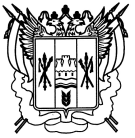 Российская ФедерацияРостовская областьЗаветинский районмуниципальное образование «Федосеевское  сельское поселение»Администрация Федосеевского  сельского поселенияПостановление№ 5508.06.2023                                                                                                с. ФедосеевкаВ соответствии с Федеральными законами от 02.05.2006 № 59-ФЗ «О порядке рассмотрения обращений граждан Российской Федерации», от 02.03.2007 № 25-ФЗ «О муниципальной службе в Российской Федерации», от 25.12.2008 №273-ФЗ «О противодействии коррупции» и в целях реализации государственной политики в сфере противодействия коррупции, создания условий для выявления фактов коррупционных выявлений, пресечения преступлений с использованием служебного положения должностными лицамиПОСТАНОВЛЯЮ:1. Установить специализированный ящик «Для письменных обращений граждан по фактам коррупции» в здании Администрации Федосеевского сельского поселения.2. Утвердить Положение о специализированном ящике «Для письменных обращений граждан по фактам коррупции» согласно приложению.3. Специалисту по общим вопросам обеспечить размещение информации о месте установки специализированного ящика «Для письменных обращений граждан по фактам коррупции» в информационном бюллетене Федосеевского сельского поселения и на официальном сайте Администрации Федосеевского сельского поселения.	4. Постановление вступает в силу со дня его официального обнародования.5. Контроль за выполнением постановления оставляю за собой. Глава АдминистрацииФедосеевского сельского поселения                                      А.Р. Ткаченкопостановление вноситглавный специалист по общим вопросам    Приложение к постановлению Администрации Федосеевского сельского поселенияот  08.06.2023 № 55ПОЛОЖЕНИЕо специализированном ящике «Для письменных обращений граждан по фактам коррупции»1. Настоящее Положение устанавливает порядок функционирования специализированного ящика «Для письменных обращений граждан по фактам коррупции», (далее - специализированный ящик) установленного для оперативного получения информации о фактах коррупционной направленности, с которыми граждане (организации) столкнулись в процессе взаимодействия с должностными лицами Администрации Федосеевского сельского поселения.2. Правовую основу работы специализированного ящика составляют действующее федеральное, областное законодательство и муниципальные правовые акты муниципального образования «Федосеевское сельское поселение».3. Функции по координации работы специализированного ящика осуществляет комиссия по координации работы по противодействию коррупции в Администрации Федосеевского сельского поселения (далее - Комиссия).2. Цели и задачи работы специализированного ящика 2.1. Специализированный ящик действует в целях:вовлечения гражданского общества в реализацию антикоррупционной политики;содействия принятию и укреплению мер, направленных на более эффективное и действенное предупреждение коррупционных проявлений и борьбу с коррупцией;формирования нетерпимости по отношению к коррупционным проявлениям;создания условий для выявления фактов коррупционных проявлений.2. 2. Основными задачами работы специализированного ящика являются:формирование эффективного механизма взаимодействия  граждан и Администрации Федосеевского сельского поселения;повышение качества и доступности оказываемых муниципальных услуг;обеспечение оперативного приема, учета и рассмотрения информации граждан (организаций), поступивших в специализированный ящик;анализ информации граждан (организаций), поступивших в специализированный ящик, ее учет при разработке и реализации антикоррупционных мероприятий.3. Порядок организации работы специализированного ящика3.1. Информация о функционировании и режиме работы специализированного ящика доводится до сведения населения, проживающего на территории муниципального образования «Федосеевского сельского поселения» через средства массовой информации, размещение информации на официальном сайте Администрации Федосеевского сельского поселения в сети Интернет, на информационных стендах.3.2. Для сбора информации в здании Администрации Федосеевского сельского поселения  устанавливается специализированный ящик.  3.3. Выемка письменных обращений осуществляется ежедневно. При наличии письменных обращений оформляется акт выемки письменных обращений граждан согласно приложению № 1 к настоящему Порядку. 3.4. Учет, регистрацию, предварительную обработку и контроль за поступающей в специализированный ящик информацией осуществляется ответственным должностным лицом по профилактике коррупционных и иных правонарушений в Администрации Федосеевского сельского поселения .3.5. Учет и регистрация письменных сообщений, поступающих в специализированный ящик, отражаются в «Журнале приема информации из специализированного ящика (согласно приложению № 2) где указываются:порядковый номер поступившей информации, дата регистрации;фамилия, имя, отчество гражданина или наименование организации (или указание на анонимность сообщения);фамилия, инициалы сотрудника, принявшего информацию;почтовый адрес, по которому должен быть направлен ответ;номер контактного телефона (при наличии);краткое содержание сообщения;результаты принятия сообщения (кому направлено для дальнейшего рассмотрения и будет ли представлен письменный ответ и т.д.).3.6. Поступившая анонимная информация не рассматривается, но при этом делается отметка о её поступлении.3.7. Информация, содержащая координаты заявителя официально рассматриваются в установленном порядке в соответствии с Федеральным законом от 02.05.2006 № 59-ФЗ «О порядке рассмотрения обращений граждан Российской Федерации».3.8. Обращение гражданина (организации) считается рассмотренным, если по всем поставленным в нем вопросам приняты необходимые меры и заявителю дан ответ по существу.3.9. В случае если изложенные в обращении факты и обстоятельства являются очевидными и не требуют дополнительной проверки, ответ на обращение с согласия гражданина может быть дан устно по существу поставленных вопросов.3.10. В случае если факты, содержащиеся в обращениях граждан, требуют экстренного принятия решений, они рассматриваются с уведомлением главы Администрации Федосеевского сельского поселения и по его поручению незамедлительно.3.11. В случае поступления письменного обращения, в специализированный ящик в котором гражданин использует нецензурные либо оскорбительные выражения, угрозы жизни, здоровью и имуществу должностным лицам Администрации Федосеевского сельского поселения, такие обращения не принимаются и не регистрируются.3.12. Если в поступившем сообщении содержатся сведения о подготавливаемом, совершаемом или совершенном противоправном деянии, а также о лице, его подготавливающем, совершающем или совершившим, обращение подлежит направлению в надзорные и правоохранительные органы в соответствии с их компетенцией.3.13. Должностные лица, работающие с информацией, полученной из специализированного ящика, несут персональную ответственность за соблюдение конфиденциальности полученной информации в соответствии с действующим законодательством.3.16. Информация, поступившая от граждан (организаций) в специализированный ящик, подлежит хранению  у специалиста по общим вопросам,  в течение трех лет. По истечению указанного срока информация подлежит уничтожению.Главный специалистпо общим вопросам                                               Л.В. БардыковаПриложение № 1к Положению о специализированном ящике «Для письменных обращений граждан по фактам коррупции»АКТ выемки письменных обращений граждан из специализированного ящика «Для письменных обращений граждан по фактам коррупции»Дата «_____» ____________ 20____ годавремя ___________подписи лиц, производивших выемку   _______________/_____________________________/_____________Приложение № 2к Положению о специализированном ящике «Для письменных обращений граждан по фактам коррупции»ЖУРНАЛприема информации из специализированного ящика«Для письменных обращений граждан по фактам коррупции»Российская ФедерацияРостовская областьЗаветинский районмуниципальное образование «Федосеевское  сельское поселение»Администрация Федосеевского  сельского поселенияПостановление№ 5608.06.2023                                                                                                с. ФедосеевкаВ целях реализации государственной политики в сфере противодействия коррупции, выявления факторов коррупции, неисполнения служебных обязанностей со стороны должностных лиц Администрации Федосеевского сельского поселения  или превышения ими служебных полномочий, а также повышения эффективности противодействия коррупции, в соответствии с Федеральным законом от 2 мая 2006 г. N 59-ФЗ «О порядке рассмотрения обращений граждан Российской Федерации» ПОСТАНОВЛЯЮ:1. Создать телефонную «Горячую линию» для приема сообщений о проявлении фактов коррупции на территории муниципального образования «Федосеевское сельское поселение» (далее – телефонная «Горячая линия») по номеру 8(86378) 23-3-32.2.  Утвердить Положение о телефонной «Горячей линии» для сообщений о проявлении фактов коррупции на территории муниципального образования «Федосеевское сельское поселение» согласно приложению.3. Специалисту по общим вопросам:1) осуществлять прием и регистрацию сообщений по телефонной «Горячей линии»;2) организовать работу по информированию населения о наличии и режиме работы телефонной «Горячей линии»;3) ежеквартально осуществлять информирование населения о результатах работы телефонной «Горячей линии» и мерах, принимаемых органами местного самоуправления по сообщениям граждан о фактах коррупционной направленности.4) разместить настоящее постановление на официальном сайте Администрации Федосеевского сельского поселения.4. Постановление вступает в силу со дня его официального обнародования.5. Контроль за выполнением постановления оставляю за собой. Глава АдминистрацииФедосеевского сельского поселения                                      А.Р. Ткаченкопостановление вноситглавный специалист по общим вопросам    Приложение к постановлению Администрации Федосеевского сельского поселенияот  08.06.2023 № 56ПОЛОЖЕНИЕо телефонной «Горячей линии» для приема сообщений о проявлении фактов коррупции на территории муниципального образования «Федосеевское сельское поселение»1. Настоящее положение регламентирует порядок организации работы телефонной «Горячей линии» для приема сообщений о проявлении фактов коррупции в органах местного самоуправления муниципального образования «Федосеевское сельское поселение» (далее – телефонная «Горячая линия»), прием, регистрацию и учет поступивших обращений, предложений и жалоб на действия или бездействия должностных лиц Администрации Федосеевского сельского поселения .2. Телефонная «Горячая линия» представляет собой комплекс организационных мероприятий и технических средств, обеспечивающих возможность гражданам поселения обращаться в Администрацию Федосеевского сельского поселения по телефону с заявлениями о фактах коррупции.3. Прием сообщений граждан на телефонную «Горячую линию» производится по телефону 8(86378) 23-3-32 с понедельника по пятницу с 8.00 до 16.00 часов перерыв с 12:000 до 13:00.4. Регистрацию и предварительную обработку сообщений по фактам коррупционной направленности, поступающих на телефонную «Горячую линию», осуществляет специалист по общим вопросам.5. Регистрация сообщений на телефонную «Горячую линию» отражается в «Журнале учета сообщений, поступивших на телефонную «Горячую линию» (далее – журнал), который прошивается, пронумеровывается и хранится в Администрации Федосеевского сельского поселения в течение трех лет со дня регистрации в нем последнего сообщения.6. Журнал должен иметь следующие графы:7. Рассмотрение обращений, поступивших на телефонную «Горячую линию» осуществляется в соответствии с требованиями Федерального закона от 02.05.2006 № 59-ФЗ «О порядке рассмотрения обращений граждан Российской Федерации». Анонимные сообщения, поступающие на телефонную «Горячую линию», не регистрируются и не рассматриваются. 8. Специалист по общим вопросам информирует главу Администрации Федосеевского сельского поселения о поступившем сообщении коррупционной направленности на телефонную «Горячую линию» в день его регистрации. 9. В течение трех рабочих дней со дня регистрации сообщения о факте коррупционной направленности, поступившего на телефонную «Горячую линию», глава Администрации Федосеевского сельского поселения  принимает решение о целесообразности передачи сведений, содержащихся в сообщении, в правоохранительные органы для организации их проверки в порядке, установленном действующим законодательством. 10. Специалист по общим вопросам несет персональную ответственность за соблюдение конфиденциальности полученных сведений в соответствии с действующим законодательством Российской Федерации.11. Информация о функционировании телефонной «Горячей линии», целях ее организации, правилах приема обращений и мерах, принимаемых органами местного самоуправления по обращениям граждан, периодически размещается в информационном бюллетене Федосеевского сельского поселения и на официальном сайте Администрации Федосеевского сельского поселения.Главный специалист по общим вопросам                                       Л.В. Бардыкова Отпечатано в Администрации Федосеевского сельского поселения. 347444 ул.Гагарина 11а, тираж 80 экз. Заказчик Федосеевское сельское поселение13.06.2023  года.Об утверждении Положения работы специализированного ящика «Для письменных обращений граждан по фактам коррупции»№п/пФИО обратившегосяАдрес обратившегося Сведения о повреждении конверта и приложений к нему и (или) их недостаче1234№ Дата ФИО заявителяФИОсотрудника принявшего информациюАдрес Заявителя, номер контактного телефона (при наличии)Краткое содержание обращенияИспол-нитель Приме-чание12345678О создании телефонной «Горячей линии» для приема сообщений о проявлении фактов коррупции на территории муниципального образования «Федосеевское сельское поселение»№п/пДатаи время поступ-ленияобращенияФ.И.О.заявителяАдрес, контактный телефонзаявителяКраткоесодержаниеобращенияОрган, вкоторыйнаправленообращение длярассмотренияОтметка орезультатахрассмотренияобращенияПодпись работника, принявшего сообщение